CMS 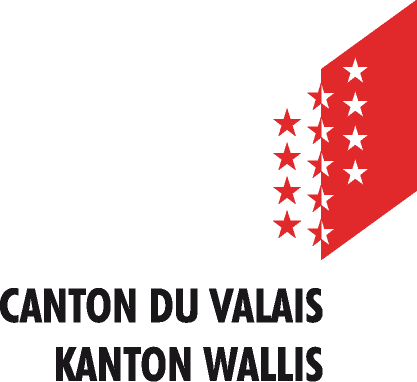 DECLARATION INDIVIDUELLE DE FORTUNEA remplir par toutes les personnes majeures de l’unité d’assistanceLe/la bénéficiaire d’aide sociale:      N°AVS :      déclare par la présente Ne pas posséder de biens mobiliers (Véhicules, or/métaux précieux, œuvres d’art, assurance-vie, 3ème pilier, matériel d’exploitation, …) en Suisse ou à l’étranger Posséder les biens mobiliers suivants :	Véhicule(s) :	Leasing :	 Marque :      		Type :      		Nombre de km :      	Leasing :	 Marque :      		Type :      		Nombre de km :      	Leasing :	 Marque :      		Type :      		Nombre de km :      	Ne pas posséder de fortune immobilière (terrain(s), maison(s), immeuble(s) en Suisse et/ou à l’étranger)	Posséder la fortune immobilière suivante:	Ne pas être titulaire de comptes bancaires et/ou postaux en Suisse ou à l’étranger	Etre titulaire du/des comptes bancaires et/ou postaux suivants, y compris carte(s) de crédit :IBAN n° :      	Banque :      IBAN n° :      	Banque :      IBAN n° :      	Banque :      IBAN n° :      	Banque :      IBAN n° :      	Banque :      	Ne pas avoir de comptes bancaires et/ou postaux ouverts au nom de mes enfants en Suisse ou à l’étranger	Avoir le/les comptes bancaires et/ou postaux suivants ouverts au nom de mes enfants :Titulaire	:      			IBAN n°	     				Banque :      Titulaire	:      			IBAN n°	     				Banque :      Titulaire	:      			IBAN n°	     				Banque :      Titulaire	:      			IBAN n°	     				Banque :      Titulaire	:      			IBAN n°	     				Banque :      Cette déclaration est effectuée dans le cadre de ma demande d’aide sociale (art. 45 LIAS) déposée le date auprès du CMS  Par ma signature, j’assure avoir déclaré l’ensemble de ma fortune au sein de cette déclaration et confirme avoir pris connaissance qu’en cas d’indications fausses ou incomplètes, je m’expose à d’éventuelles sanctions pénales (Art. 70 LIAS, Art. 148a CP).Lieu et date:	Signature:OCPS/22.11.22